सूचनाको हकसम्बन्धी ऐन २०६४, को दफा ५(३) र नियमावलीको नियम ३ बमोजिम सार्वजनिक गरिएको विवरणसूचना सार्वजनिक गर्ने निकायको नाम:- राष्ट्रिय निकुन्ज तथा वन्यजन्तु संरक्षण विभाग, ववरमहल, काठमाडौँसूचना सार्वजनिक गरको अवधि   २०७६/१०/०१ देखि २०७६/१२/३०सम्म१.	विभागको स्वरूप र प्रकृतिनेपाल प्राकृतिक सम्पदा तथा जैविक विविधताले भरिपूर्ण राष्ट्र हो |  नेपालमा पाइने वन्यजन्तु, वनस्पति र जैविक विविधता र पारिस्थितिकिय प्रणालीलाई संरक्षण, व्यवस्थापन र सदुपयोग गर्ने उद्देश्यले वि.सं. २०३७ सालमा राष्ट्रिय निकुञ्ज तथा वन्यजन्तु संरक्षण विभाग को स्थापना भएको थियो ।राष्ट्रिय निकुञ्ज तथा वन्यजन्तु संरक्षण विभाग अन्तर्गत हालसम्म १२ वटा राष्ट्रिय निकुञ्ज, १ वटा वन्यजन्तु आरक्ष, ६ वटा संरक्षण क्षेत्र, १ वटा शिकार आरक्ष गरी २० वटा संरक्षित क्षेत्रहरुको घोषणा भएको छ । संरक्षित क्षेत्र र स्थानीय समुदायबीचको सहकार्यबाट संरक्षित क्षेत्रहरुको एकीकृत र दीगो व्यवस्थापन गर्ने उद्देश्यले बि.सं. २०५२ सालमा मध्यवर्ती क्षेत्र व्यवस्थापन नियमावली लागू भई हाल १२ वटा राष्ट्रिय निकुञ्ज र १ वटा वन्यजन्तु आरक्ष मा १३ वटा मध्यवर्ती क्षेत्रहरुको घोषणा गरि स्थानीय उपभोक्ताहरुको सहभागितामा जैविक विविधता संरक्षण तथा सामुदायिक विकास (Conservation and Community Development) कार्यक्रमहरु सञ्चालन हुँदै आएकाछन् ।२.	विभागको काम, कर्तव्य र अधिकारविभागको महाशाखा तथा शाखाहरुको कार्य विवरणःमहानिर्देशकको सुपरिवेक्षणमा रही  योजना तथा व्यवस्थापन महाशाखाले योजना, अनुगमन तथा मुल्यांकन र व्यवस्थापनको नीति र कार्यक्रमहरु तर्जूमा,  कार्यान्वयन र वन्यजन्तु तथा जैविक विविधता संरक्षणसम्बन्धी कार्यहरु गर्ने गर्दछ । प्रसार महाशाखाले महानिर्देशकको सुपरिवेक्षणमा रही अनुसन्धान तथा प्रचार संरक्षण शिक्षा, इकोलोजी, सूचना प्रविधिको नीति र कार्यक्रमहरु तर्जूमा,  कार्यान्वयन र वन्यजन्तु तथा जैविक विविधता संरक्षणसम्बन्धी कार्यहरु गर्दछ। विभागमा रहेको शाखाहरुको कार्य विवरण यस प्रकार छ ।विभागको महाशाखा तथा शाखाहरुको कार्य विवरणःमहाशाखाहरुको कार्य विवरणमहानिर्देशकको सुपरिवेक्षणमा रही  योजना तथा व्यवस्थापन महाशाखाले योजना, अनुगमन तथा मुल्यांकन र व्यवस्थापनको नीति र कार्यक्रमहरु तर्जूमा, कार्यान्वयन र वन्यजन्तु तथा जैविक विविधता संरक्षणसम्बन्धी कार्यहरु गर्ने गर्दछ । अनुसन्धान तथा प्रचार प्रसार महाशाखाले महानिर्देशकको सुपरिवेक्षणमा रही संरक्षण शिक्षा, इकोलोजी, सूचना प्रविधिको नीति र कार्यक्रमहरु तर्जूमा, कार्यान्वयन र वन्यजन्तु तथा जैविक विविधता संरक्षणसम्बन्धी कार्यहरु गर्दछ ।योजना तथा व्यवस्थापन महाशाखा १ विभाग तथा मातहत कार्यालयको योजना तर्जुमा, कार्यान्वयन,व्यवस्थापन योजना तयारी सम्बन्धी काम गर्ने ।२ प्रचलित ऐन /नियम नीतिको परिधिमा रहि राष्ट्रिय निकुञ्ज, आरक्ष, संरक्षण क्षेत्र तथा मध्यवर्ती क्षेत्रहरुमा संचालित योजनाको कार्यान्वयन, अनुगमन तथा मूल्याङकनको काम गर्ने ।३ राष्ट्रिय निकुञ्ज, आरक्ष, संरक्षण क्षेत्र तथा मध्यवर्ती क्षेत्रहरुको विकास विस्तारको लागि सम्भाव्यता अध्ययन लगायत प्रस्तावहरु तयार गर्ने ।४ स्वीकृत व्यवस्थापन योजना कार्यान्वयनका लागि नीतिगत एवं कानूनी जटिलताको समाधानका लागि आवश्यक कार्य गर्ने ।५ विभाग र सो अन्तर्गतका संरक्षित क्षेत्रभित्र संचालित कार्यक्रमहरुको अनुगमन मूल्याङकन गर्ने र चौमासिक तथा वार्षिक प्रगति प्रतिवेदन तयार गर्ने । ६ महाशाखाको भौतिक साधनहरुको स्याहार संभार, मर्मत तथा सुरक्षा गर्ने व्यवस्था मिलाउने ।७ महाशाखा सम्बन्धी तथ्यांक तथा सूचनाहरु संकलन, अद्यावधिक तथा वर्गिकरण गरी राख्ने  । अनुसन्धान तथा प्रचारप्रसार महाशाखाको कार्य विवरण१ संरक्षित वन्यजन्तुको संरक्षणसम्वन्धी चुनौती, सीमापार संरक्षण, चोरी शिकार तथा अवैध व्यापार नियन्त्रण  र आखेटोपहार पहिचान र व्यवस्थापन तथा अध्ययन, अनुसन्धान गर्ने ।२ संरक्षणसम्बन्धी विद्युतीय तथ्यांक  तथा सूचनाहरु संकलन, अद्यावधिक तथा वर्गीकरण गरी राख्ने, राख्न लगाउने ।३ राष्ट्रिय निकुन्ज, आरक्ष तथा संरक्षण क्षेत्र सम्बद्ध प्रचलित ऐन, नियम, नीति कार्यक्रम अध्ययन गरी समय सापेक्ष संशोधन, परिमार्जनको लागि तयार गर्ने । ४ संरक्षणसम्बन्धी तथ्यांक  तथा सूचनाहरु संकलन, अद्यावधिक तथा वर्गीकरण गरी राख्ने, राख्न लगाउने  ।५ सम्बन्धीत विषयमा हुने सभा, गोष्ठी, सेमिनारमा भाग लिन कर्मचारीलाई खटाउने ।६ कर्मचारीको कार्य विभाजन गरी कामको सुपरीवेक्षण, निर्देशन र नियन्त्रण  तथा प्रत्यायोजित अधिकार बमोजिम कार्य सम्पादन मूल्यांकन, प्रोत्साहन पुरस्कार सम्बन्धी काम गर्ने  ।७ महाशाखाको भौतिक साधनहरुको स्याहार संभार, मर्मत तथा सुरक्षा गर्ने व्यवस्था मिलाउने ।शाखाहरुको कार्य विवरण योजना यस शाखाले देहाय बमोजिमका कार्यहरु सम्पादन गर्दछ । जैविक विविधता संरक्षणका  स्वीकृत राष्ट्रिय नीति अनुसार अनुगमन तथा मूल्याकंन शाखाको अनुगमन तथा मूल्याङ्कन प्रतिवेदन समेतको आधारमा राष्ट्रिय निकुञ्ज, आरक्ष तथा संरक्षण क्षेत्रको संरक्षण तथा व्यवस्थापनको लागि विभाग र अन्तर्गतका कार्यालयहरुको योजना तथा कार्यक्रमहरु तयार गरी स्वीकृतिको लागि पेश गर्ने । स्वीकृत योजनाहरुको कार्यान्वयनका लागि उपयुक्त प्रक्रिया र विधि तय गर्ने, सोपेश गरी स्वीकृति भएबमोजिम सम्बन्धीत निकायहरुमा कार्यक्रम अख्तियारी तथा अन्य मार्गदर्शन पठाउने वा जानकारी गराउने । योजनासम्बन्धी काममा राष्ट्रिय योजना आयोग, वन तथा भू–संरक्षण मन्त्रालय र राष्ट्रिय निकुञ्ज तथा वन्यजन्तु संरक्षण विभागबीचको सम्पर्क बिन्दुको रुपमा काम गर्ने । तथ्यांक  संकलन, प्रशोधन वर्गीकरण, अद्यावधिक तथा सूचनाहरु सार्वजनीकरण काम गर्ने । स्वीकृत योजना र कार्यक्रम कार्यान्वयन सम्बन्धमा आवश्यक जानकारी लिने, विभाग तथा मातहत कार्यालयको नियमित तथा आवधिक प्रगति विवरणहरु तयार गर्ने र तालुक निकायमा पेश गर्ने । विभाग र अन्तर्गत कार्यरत कर्मचारीहरुको लागि आवश्यक पर्ने विभिन्न किसिमका तालीमहरुको व्यवस्था गर्ने र योजना तथा कार्यक्रमहरुसँग सम्बन्धीत कार्यशाला गोष्ठीहरु आयोजना र सञ्चालन गर्ने, भाग लिने ।व्यवस्थापनयस शाखाले देहाय बमोजिमका कार्यहरु सम्पादन गर्दछ । राष्ट्रिय निकुञ्ज, आरक्ष, सरंक्षण क्षेत्र र मध्यवर्ती क्षेत्रहरुको व्यवस्थापन याजेना बनाउने र कार्यान्वयन एंव अद्यावधिक गर्दै जाने । जैविक विविधता संरक्षणका दृष्टिकोण महत्वपूर्ण क्षेत्रहरुको सम्भाव्यता अध्ययन गरी निकुञ्ज, आरक्ष, संरक्षण क्षेत्र र मध्यवर्ती क्षेत्रहरुको विस्तार गर्ने । संरक्षण क्षेत्र गैर सरकारी संघ, संस्था वा अन्य संस्थालाई व्यवस्थापन गर्न दिनेसम्बन्धी नेपाल सरकारको नीतिहरु कार्यान्वयन गर्ने र नियमित अनुगमन गर्ने । घरपालुवा हात्ती व्यवस्थापनसम्बन्धी कार्य गर्ने । शिकार व्यवस्थापन गर्ने तथा अनुमतिपत्र दिने र शिकारसम्बन्धी अनुगमन गर्ने । संरक्षित क्षेत्रभित्र सेवा सञ्चालन तथासोको व्यवस्थापनसम्बन्धी कार्यहरु गर्ने । मध्यवर्ती क्षेत्रहरुमा प्राप्त हुने राजश्व यकीन गरी सोको आधारमा कार्यक्रम तयार गरी गराई स्वीकृतिको लागि पेश गर्ने । मध्यवर्ती क्षेत्रहरुको व्यवस्थापन योजनाहरुको तर्जूमा कार्यान्वयन, अनुगमन र मूल्याङ्कन गर्ने एवं अद्यावधिक गर्दै जाने । मध्यवर्ती क्षेत्रहरुको लागि आवश्यक पर्ने ऐन, नियम, नीति, निर्देशिकामा समयानुकूल परिमार्जन गर्नुपर्ने भएमा अध्ययन गरी संशोधनका लागि पेश गर्ने । मध्यवर्ती क्षेत्रहरुको व्यवस्थापन गैर सरकारी संघ, सस्था वा अन्य संस्थालाई दिनेसम्वन्धमा सुझाब सहयोग समन्वय गर्ने र सोसम्बन्धी नेपाल सरकारको नीतिहरु कार्यान्वयन गर्ने र नियमित अनुगमन गर्ने । मध्यवर्ती क्षेत्रहरुमा सञ्चालित कार्यक्रमहरुको चौमासिक तथा वार्षिक प्रगति तयार गरी पेश गर्ने । मध्यवर्ती क्षेत्रहरुमा सञ्चालित कार्यक्रमको प्रभावकारिता अध्ययन गरी वार्षिक रुपमा समीक्षा गर्ने । अनुगमन तथा मुल्यांकन यस शाखाले देहाय वमोजिमका कार्यहरु सम्पादन गर्दछविभाग र अन्तर्गतका कार्यालयहरुबाट सञ्चालित वार्षिक कार्यक्रम, योजना तथा आयोजनाहरुको लक्ष्य हासिल भएको नभएको अनुगमन तथा मूल्याकंन  गर्ने गराउने । विभाग र अन्तर्गतका कार्यालयहरुको मासिक, चौमासिक र वार्षिक प्रतिवेदनहरु संकलन र तयार गरी तालुक निकायमा पठाउने र सरोकारवालाहरुलाई जानकारी गराउने । नतिजामूलक अनुगमन तथा मुल्यांकन पद्धतिको विकास गर्ने, अनुगमन प्रतिवेदनहरु अद्यावधिक गर्ने गराउने  । विभाग र अन्तर्गत कार्यालयका विकास निर्माण तथा अन्य विषयमा भएका विविध गतिविधिको प्रगति विवरण तयार एवं समीक्षा गर्ने । संरक्षित क्षेत्रभित्र सञ्चालित कार्यक्रमहरुको अनुगमन गरि सोको उपलब्धी र प्रभावकारिताको आधारमा आगामी वर्षको कार्यक्रम तयार गर्न योजना शाखालाई सहयोग र समन्वय गर्ने । यस शाखासंग सम्वन्धित अन्य कार्यहरु गर्ने।इकोलोजीयस शाखाले देहाय बमोजिमका कार्यहरु सम्पादन गर्दछ । अनुसन्धान नीति तर्जुमा गरी स्वीकृत गराउने र अनुसन्धान अनुमति दिने । अनुसन्धान कार्यहरुको स्थलगत सुपरीवेक्षण, अनुगमन गर्ने  ।    वन्यजन्तुको तथ्यांक  अद्यावधिक राख्ने, वन्यजन्तुको संरक्षणका नीतिहरु कार्यान्वयन गर्ने । वन्यजन्तुको स्थानान्तरण, गणनासम्बन्धी कार्यहरु गर्ने । संरक्षण र अनुसन्धान प्रयोजनको लागि वन्यजन्तु स्वदेश तथा विदेशका संघ संस्थाहरुलाई नेपाल सरकारको निर्णयानुसार आदान प्रदान गर्ने व्यवस्था मिलाउने । संरक्षणसँग सम्बन्धीत राष्ट्रिय तथा अन्तर्राष्ट्रिय सन्धि, सम्झौताहरुको कार्यान्वयन गर्ने । सिमसार क्षेत्रहरुको व्यवस्थापनका कार्यहरु र तिनको व्यवस्थापन कार्यमा सम्वद्ध निकायहरुसंग समन्वय र अनुगमन गर्ने ।संरक्षण शिक्षा यस शाखाले देहाय बमोजिमका कार्यहरु सम्पादन गर्दछ । जैविक विविधता संरक्षणका लागि जनचेतना अभिवृद्धि गर्ने सामग्रीहरु तयार गरी प्रकाशन र प्रसार गर्ने । संरक्षण सम्बन्धीत दिवस र समारोहहरु आयोजना, सञ्चालन गर्ने, विभागको समाचार पत्र, वार्षिक प्रतिवदन तयार गरी वितरण गर्ने । चलचित्र डकुमेन्ट्रि छायाँकंन सम्बन्धी कानून बमोजिम अनुमति प्रदान गर्न आवश्यक सहजीकरण  गर्ने  । संरक्षण शिक्षासम्बन्धी पुस्तकालय व्यवस्थित गर्ने । राष्ट्रिय तथा क्षेत्रीयस्तरका संरक्षण शिक्षा सूचना केन्द्र स्थापना, सञ्चालन तथा व्यवस्थापनका लागि समन्वय गर्ने  ।सूचना प्रविधि शाखायस शाखाले देहाय बमोजिमका कार्यहरु सम्पादन गर्दछ । विभागको वेभसाइट सञ्चालन, शाखाहरुमा नेटवर्किङ व्यवस्थापन गर्ने । विभागका लागि आवश्यक सफ्टवेयर तयार गर्ने, गराउने र शाखाहरुको महत्वपूर्ण तथ्यांक हरु विद्युतिय माध्यमबाट व्यवस्थित ढंगले अभिलेख गर्ने । विभाग अन्तरगत कार्यालयहरुमा सूचना प्रणालीको विकास गर्न आवश्यक सहयोग र समन्वय गर्ने । विभाग र अन्तर्गतका कार्यालयहरुबाट प्राप्त सूचनाको आधारमा सूचना, तथ्यांक  र कार्यक्रमहरू कम्प्युटरमा प्रविष्ट गर्ने तथा तथ्यांक  अद्यावधिक गर्ने । शाखाहरुमा रहेका कम्प्युटरको सुरक्षा, मर्मत संभार र सञ्चालनका लागि आवश्यक सहयोग गर्ने । विभागले खरीद गर्ने कम्प्युटर र उपकरणमा गुणस्तरको लागि सुझाव पेश गर्ने । विभाग अन्तर्गतका कार्यालयका कर्मचारीका लागि आवश्यक तालीम प्रस्ताव एवं सञ्चालन गर्ने । सूचना प्रविधिसम्बन्धी अन्य कार्य गर्ने । कर्मचारी प्रशासन शाखायस शाखाले देहाय बमोजिमका कायर्हरु सम्पादन गर्दछः कर्मचारीहरुको नियुक्ती, सरुवा, बढुवा, स्वदेश तथा विदेशी तालीम, अध्ययन, अध्ययन भ्रमण आदिमा मनोनयनका साथै दण्ड पुरस्कार र विभागीय कारवाहीको शुरु कारवाही गर्ने । विभाग र अन्तरगत कार्यालयहरुको आन्तरिक प्रशासन र कर्मचारी प्रशासनसम्बन्धी कार्य गर्ने । सार्वजनिक खरीद ऐन र नियमावली बमोजिम सार्वजनिक खरीद योजना तयार गर्ने, कार्यान्वयनको लागि  निर्णय गर्ने, खरीद भएको जिन्सी सामानको दाखिला, भौतिक सम्पत्तिको सुरक्षा, मर्मत सम्भार गर्ने, गराउने लिलाम बिक्रीसम्बन्धी कार्य गर्ने ।  विभागका महाशाखा र शाखा प्रमुख एवं विभागीय प्रमुखसंग प्रशासनिक विषयहरुमा आवश्यकता अनुरुप राय आदान प्रदान गर्ने । जनगुनासो व्यवस्थापन, अख्तियार दुरुपयोग अनुसन्धान आयोग तथा सतर्कता केन्द्रको निर्देशन कार्यान्वयन गर्ने गराउने आर्थिक प्रशासन यस शाखाले देहाय बमोजिमका कार्यहरु सम्पादन गर्दछ । विभाग र अन्तर्गत कार्यालयहरुको लागि योजना शाखासंग समन्वय गरी बजेट तर्जुमा कार्यमा सहयोग गर्ने र स्वीकृत बजेट नियमानुसार निकासा दिने, खर्चको अभिलेख राख्ने । विभाग र अन्तर्गत कार्यालयहरुको राजश्व र धरौटीसमेतको केन्द्रीय आर्थिक विवरण तयार गरी तालुक निकायमा पठाउन पेश गर्ने  । सञ्चालित आयोजनाहरुको चौमासिक, र वार्षिक खर्चको फांटवारी तयार गर्ने । आर्थिक सर्वेक्षण तथा बजेट तर्जुमा कार्यमा अन्य शाखालाई सहयोग गर्ने । आर्थिक कारोवारमा माग भए बमोजिम राय पेश गर्ने ।आर्थिक कारोवारसम्बन्धी सम्पूर्ण श्रेस्ता दुरुस्त राख्ने, आन्तरिक र अन्तिम लेखापरीक्षण गराउने । विभाग र अन्तर्गत कार्यालयहरुको वेरुजुको अभिलेख अद्यावधिक गर्ने गराउने । कर्मचारीले पाउने पारिश्रमिक (तलव, भत्ता, खाद्यान्न, पोशाक) लगायतका अन्य सुविधाहरु समयमै उपलव्ध गराउनेलेखापरीक्षणबाट देखिन आएका वेरुजुहरु नियमानुसार फस्र्यौट गर्ने, गराउने ।वन्यजन्तु अपराध नियन्त्रण शाखा यस शाखाले देहाय बमोजिमका कार्यहरु सम्पादन गर्दछ ।वन्यजन्तुको अपराध नियन्त्रणका लागि केन्द्रीय स्तरमा सरोकारवाला निकायहरुसंग समन्वय गर्ने । मातहतका कार्यालयहरुमा चोरी शिकार नियन्त्रण इकाई प्रभावकारी रुपमा परिचालन गर्न आवश्यक राय सुझाव पेश गर्ने । अन्तराष्ट्रिय महासन्धि, सन्धि र सम्झौताहरुको कार्यान्वयन भए नभएको अनुगमन गर्ने । वन्यजन्तु चोरी शिकारमा संलग्न व्यक्तिहरुको अभिलेख तयार गर्ने । विभाग र अन्तरगतका कार्यालयहरुमा वन्यजन्तु सम्बन्धी अपराधका विषयहरुमा अदालती कारबाहीमा रहेका विषयवस्तुसंग आवश्यक पर्ने जवाफ, प्रतिवेदन तयार गर्ने । वन्यजन्तु अपराध नियन्त्रणसम्बन्धमा केन्द्रीयस्तरमा सञ्जाल गठन गर्ने कार्यमा आवश्यक सहयोग उपलव्ध गराउने ।३.	विभागमा रहने कर्मचारी संख्या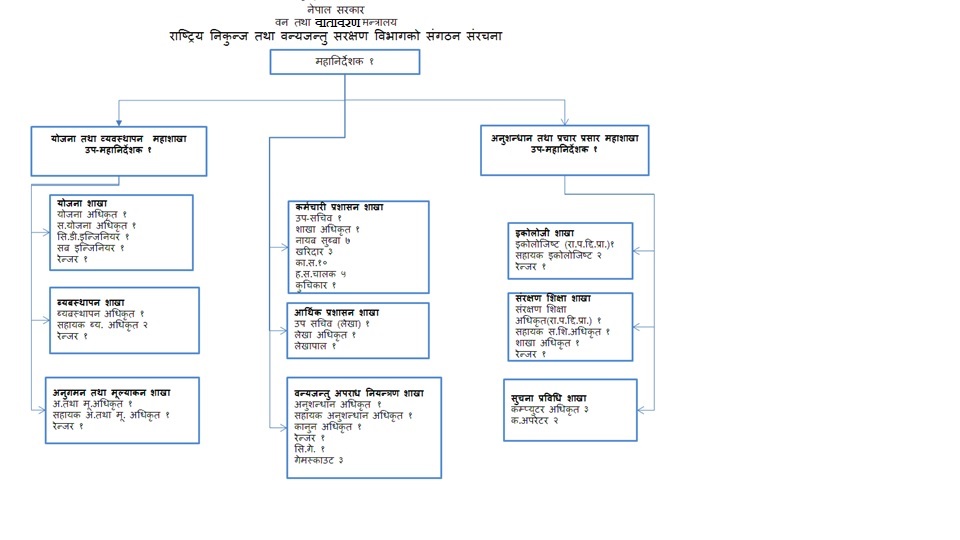 ४.	विभागबाट प्रदान गरिने सेवा५.	सेवा प्रदान गर्ने शाखा र जिम्मेवार अधिकारी६.	सेवा प्रदान गर्न लाग्ने दस्तुर र अवधि७.	निर्णय गर्ने प्रक्रिया र अधिकार	यस विभागसंग सम्बन्धीत नीतिगत निर्णयहरु नेपाल सरकार मन्त्रिपरिषद र वन तथा वातावरण मन्त्रालयबाट हुने गर्दछ | आर्थिक, प्रशासनिक तथा अन्य निर्णयहरु विभागका महानिर्देशकबाट हुने गर्दछ | ८.	निर्णय उपर उजुरी सुन्ने अधिकारी		-वन तथा वातावरण मन्त्रालयका सचिव-विभागका महानिर्देशक-विभागका उप-महानिर्देशक९.	सार्वजनिक निकायले संचालन गरेको कार्यक्रम र सो को प्रगतियस विभागबाट २०७६-१०-०१ देखि २०७६-१२-३० सम्म दैनिक नियमित सेवाप्रदान गर्नुका साथै सम्पादन गरिएका मुख्य मुख्य कामहरु:व्यवस्थापन शाखावार्डेन सेमीनार / मध्यवर्ती क्षेत्र ब्यस्थापन समितिका अध्यक्षहरुको वार्षिक भेला सम्पन्नएकिकृत नियमावली ( राष्‍ट्रिय निकुञ्ज तथा वन्यजन्तु संरक्षण नियमावली २०७६) को प्रारम्भिक मस्यौदा तयार भएको ।वन्यजन्तु पालन सम्बन्धी मापदण्ड २०७६ को दफावार छलफल चलिरहेको ।टिमुरे प्राणी उद्यान लम्जुङ संभाव्यता अध्ययन सम्बन्धि संझौता भएको ।संरक्षण शिक्षा शाखा ९ वटा  ( ५ बिदेशी, ४ नेपाली) डकुमेन्ट्री / फिल्म छायांकन गर्न अनुमति दिईएको । ५ वटा कलेज लाई जैविक बिबधता संबन्धी अध्ययन भ्रमणको लागी सहजिकरण गरिएको ।संरक्षण क्षेत्र भित्र ड्रोन प्रयोग गरि Survey गर्न २ वटा अयोजना लाई सहजिकरण गरिएको ।इकोलोजी शाखाविभिन्न संरक्षित क्षेत्रहरुमा  १३५ वटा अध्ययन अनुसन्धान गर्न अनुमति दिईएको ।गैंडा गणनाको लागी आवश्यक सामग्री खरिद गरिएको ।सारस, सोस(डल्फिन) र कस्तुरी प्रजातिहरुको Conservation Action Plan को मस्यौदा तयारीको क्रममा रहेको ।चितवन राष्ट्रिय निकुञ्जमा भएको गैंडाको मृत्यु सम्बन्धी अध्ययन अनुसन्धानको स्थलगत छलफल तथा अन्तरकृया भइरहेको पालन प्रजनन्मा जाने वन्यजन्तु सम्बन्धी अध्ययनको लागी परामर्शदाता छनौट भई अनुसंधानकोप कार्य अगाडी बढाइएको ।भालु अर्नाको प्रजाति संरक्षण योजना पुरावलोकन भई अन्तिम मस्यौदा तयार भएको ।गौरी गाईको प्रजाती संरक्षण योजनाको मस्यौदा तयार भई प्राविधिक समितिमा अध्ययनको क्रममा रहेको ।रारा तालको रामसारको क्षेत्रको site management plan तयार भई पुनरावलोकनको क्रममा रहेको ।Western snow leopard landsacape को management plan को मस्यौदा तयारिको क्रममा रहेको ।विदेशबाट वन्यजन्तुको आखेटोपहार आयात गर्नको लागि साईटिस प्रमाणपत्र जारी गरिएको । तथा नेपालमा सिकार गरिएको वन्यजन्तुको आखेटोपहार निर्यातको प्रमाणपत्र जारी गरिएको ।लाटोकोशेरो प्रजाति संरक्षण योजना तर्जुमा भई स्विकृतिको चरणमा रहेको ।अनुगमन तथा मुल्यांकन शाखामासिक प्रगति वन तथा वातावरण मन्त्रालयमा पठाइएकोसंरक्षित क्षेत्रहरुको दोस्रो चौमासीक प्रतिवेदन तयार गरी वन तथा वातावरण मन्त्रालयमा पठाइएकोयोजना शाखासंरक्षित क्षेत्रको कर्मचारीहरुको लागी २ वटा LMBIS तालिम बांके र चितवनमा सम्पन्न भएको योजना तर्जुमा गोष्ठी सम्पन्न भएको  आ.ब. ०७७/०७८ बजेट तथा कार्यक्रम online system बाट पेश गरिएको संरक्षित क्षेत्रको कर्मचारीहरुको लैंगिक सचेतना गोष्ठी सम्पन्न भएको सूचना प्रविधि शाखादैनिक troubleshooting सेवा प्रदान गरिएको |Website update गरिएको |चौमासिक तथा बार्षिक प्रगति प्रतिवेदन तयार गर्ने सफ्टवेएर तयार गरिएकोपर्यटक टिकट ब्यवाथापन सफ्टवेएर तयार गरिएकोवन्यजन्तु अपराध नियन्त्रण शाखातेश्रो चौमासिकको राहत रकम सबै फिल्डको अफिसहरुमा पठाईएको ।मानव वन्यजन्तु द्वन्द सम्बन्धि विवरण तयार गरेको ।Wildlife Crime database management information system training सम्पन्न भएको ।Wildlife crime investigation training  सम्पन्न भएको ।प्रशासन शाखासार्बजनिक खरिद ब्यवस्थापन तालिम सम्पन्न भएकोफिल्डस्थित कार्यालयबाट सम्पादन भएका मूख्य मूख्य कार्यहरु संरक्षितक्षेत्रहरुमा पर्यटकको संख्या जम्मा – ५२३१४४ (आन्तरिक –२२९८५१, बाह्‍य –२९३२९३)३५३९ श्रमदिन रोजगारीको सिर्जना  भइ १६०६८५ राजश्व प्राप्त भएको ३५३९ वटा वन्यजन्तु बाट भएको लागि घटनाको रु ८५५६१२२५.५ राहत वितरण गरिएको ६३ हेक्टरमा बृक्षारोपण गरिएको ३५०० वटा विरुवा वितरण गरिएको६३९ कि. मि. अग्निरेखा नीर्माण / मर्मत सुधार भएको ४.०३ हेक्टर वन अतिक्रमण हटाएको१३२ कि.मि वनपथ/गोरेटो वाटो निर्माण र ३२० कि.मि ममर्त सुधार सम्पन्न भएको  ६ कि.मि. मेषजाली सहितको तारवार तथा सोलार फेन्स  निर्माण भएको ४१ वटा पोखरी निर्माण भएको११४६ हेक्टर घांसे मैदान ब्यवस्थापन भएको  १७ पटक पर्यटकिय क्षेत्रको फोहोर मैला व्यवस्थापन गरिएकोगाउं बस्ती नजिक डढेलो जोखिमयुक्त वन क्षेत्रको ४६ स्थानमा Burning Material ब्यवस्थापन सम्पन्न भएको१४ पटक डढेलो नियन्त्रण गर्ने कार्य भएको १० वटा पर्यटक विश्रामस्थल निर्माण भएको १० वटा काठेपुल निर्माण भएको५ वटा सिमसार क्षेत्र संरक्षण तथा व्यवस्थापन‍ भएको२३९ पटक चोरी शिकार नियन्त्रण स्वीप अपरेशन सम्पन्न भएको २१ पटक जिल्ला स्तरिय वन्यजन्तु अपराध नियन्त्रण ब्युरो बैठक सम्पन्न भएको१०       सूचना अधिकारी र प्रमुखको नाम र पद	 विभागका प्रमुखको नाम: श्री रामचन्द्र कंडेल	 विभागका सूचना अधिकारिको  नाम: श्री विष्णु प्रसाद श्रेष्ठ११.	ऐन, नियम, विनियम वा निर्देशिकाको सुचीप्रमुख नीति तथा रणनीतिहरु नेपाल वनक्षेत्र रणनीति २०७२दिगो विकासका लागि प्रकृति संरक्षणको राष्ट्रिय रणनीतिक प्रारुप २०७२वन नीति २०७५नेपालको जैविक विविधता रणनीति तथा कार्यान्वयन योजना २०७१राष्ट्रिय सिमसार नीति, २०६९वन डढेलो नियन्त्रण रणनीति २०६८संरक्षित क्षेत्रभित्र भौतिक पूर्वाधारहरु निर्माण एवं सञ्चालनसम्बन्धी कार्यनीति, २०६५घरपालुवा हात्ती व्यवस्थापन नीति २०६०वान्यजन्तु पालन प्रजनन् तथा अनुसन्धान कार्यनीति २०६०ऐन, नियम, निर्देशिकाहरुराष्ट्रिय निकुञ्ज तथा वन्यजन्तु संरक्षण ऐन, २०२९संकटापन्न वन्यजन्तु तथा वनस्पतिको अन्तराष्‍ट्रिय व्यापार नियन्त्रण ऐन, २०७३नियमावलीहरुहात्तीको व्यवस्था गर्ने नियमहरु, २०२२राष्ट्रिय निकुञ्ज तथा वन्यजन्तु संरक्षण नियमावली, २०३०चितवन राष्ट्रिय निकुञ्ज नियमावली, २०३०वन्यजन्तु आरक्ष नियमावली, २०३४हिमाली राष्ट्रिय निकुञ्ज नियमावली, २०३६खप्तड राष्ट्रिय निकुञ्ज नियमावली, २०४४मध्यवर्ती क्षेत्र व्यवस्थापन नियमावली, २०५२बर्दिया राष्ट्रिय निकुञ्ज नियमावली, २०५३संरक्षण क्षेत्र व्यवस्थापन नियमावली, २०५३संरक्षण क्षेत्र सरकारी व्यवस्थापन नियमावली, २०५७कञ्चनजङ्घा संरक्षण क्षेत्र व्यवस्था पन नियमावली, २०६४बाँके राष्ट्रिय निकुञ्ज नियमावली २०७१निर्देशिकामध्यवर्ती क्षेत्र व्यवस्थापन निर्देशिका, २०५६संरक्षण क्षेत्र व्यवस्थापन निर्देशिका, २०५६वन्यजन्तुबाट हुनेक्षतिको राहत सहयोग निर्देशिका, (२०६९), पहिलो संशोधन २०७२राष्ट्रिय प्राणि उद्यान केन्द्र संचालन निर्देशिका, २०७२मापदण्डमध्यवर्ती क्षेत्र (उद्योग स्थापना र सञ्चालन) मापदण्ड, २०६२कार्यविधिहिमाली तथा पहाडी संरक्षित क्षेत्रभित्र साहसिक पर्यटकीय सेवाहरु सञ्चालन गर्नेसम्बन्धी कार्यविधि, २०६७संरक्षित क्षेत्र अनुसन्धान कार्यविधि २०६९सगरमाथा राष्ट्रिय निकुञ्जभित्र होटल, लज तथा चिया पसल सञ्चालन कार्यविधि, २०७०लामटाङ राष्ट्रिय निकुञ्ज तथा मध्यवर्ती क्षेत्रभित्र होटल, लज तथा चिया पसल संचालन सम्बन्धी कार्यविधि, २०७०संरक्षित क्षेत्रको व्यवस्थापन योजना तयारी कार्यविधि,२०७३वन्यजन्तु उद्धार एवं उद्धार केन्द्र व्यवस्थापन कार्यविधि, २०७३वन्यजन्तुको आखेटोपहार व्यवस्थापन सम्बन्धी कार्यविधि, २०७३विविध	राष्ट्रिय बाघ संरक्षण समिति, नेपालको गठन तथा काम कर्तव्य र अधिकार, २०६७राष्ट्रिय वन्यजन्तु अपराध नियन्त्रण समन्वय समिति र वन्यजन्तु अपराध नियन्त्रण इकाईको सांगठनिक ढांचा र काम, कर्तव्य र अधिकार, २०६७१२.	आम्दानी, खर्च तथा आर्थिक कारोबार सम्बन्धी अध्यावधिक विवरण	आ.व. २०७६ /७७ को विनियोजित बजेट तथा २०७६ चैत्र मसान्त सम्मको विभिन्न शीर्षकमा भएको खर्च विवरणराजश्‍व संकलन : जम्मा – रु. ३९७७८९८०१.६६ (काठ दाउरा -४४२२०३०.४६, गैर काष्‍ठ वन पैदावर –१३२३१७५९.९, पर्यापर्यटन-  ३५७०२२१५८  अन्य – २३११३८५३.३)१३.	तोकिए बमोजिम अन्य विवरण	नेपाल पक्ष राष्ट्र भई अन्तर्राष्ट्रियस्तरमा गरको जैविक विविधता संरक्षणसम्बन्धी महासन्धि, अभिसन्धि, सन्धि र सम्झौताहरुको कार्यान्वयन ;१४.	अघिल्लो आर्थिक वर्षमा सार्वजनिक निकायले कुनै कार्यक्रम वा आयोजना संचालन गरेको 	भएसो को विवरण	वार्षिक प्रतिवेदन संलग्न छ |१५.	सार्वजनिक निकायको वेभसाईट भए सो को विवरण	यस विभागको वेबसाईट:-  www.dnpwc.gov.np१६.	सार्वजनिक निकायले प्राप्त गरेको वैदेशिक सहायता, ऋण, अनुदान एवं प्राविधिक सहयोग र सम्झौता सम्बन्धी विवरण१७.	सम्पादन गरेको कामको विवरणयस विभागबाट २०७६-१०-०१ देखि २०७६-१२-३० सम्म दैनिक नियमित सेवाप्रदान गर्नुका साथै सम्पादन गरिएका मुख्य मुख्य कामहरु:व्यवस्थापन शाखावार्डेन सेमीनार / मध्यवर्ती क्षेत्र ब्यस्थापन समितिका अध्यक्षहरुको वार्षिक भेला सम्पन्नएकिकृत नियमावली ( राष्‍ट्रिय निकुञ्ज तथा वन्यजन्तु संरक्षण नियमावली २०७६) को प्रारम्भिक मस्यौदा तयार भएको ।वन्यजन्तु पालन सम्बन्धी मापदण्ड २०७६ को दफावार छलफल चलिरहेको ।टिमुरे प्राणी उद्यान लम्जुङ संभाव्यता अध्ययन सम्बन्धि संझौता भएको ।संरक्षण शिक्षा शाखा ९ वटा  ( ५ बिदेशी, ४ नेपाली) डकुमेन्ट्री / फिल्म छायांकन गर्न अनुमति दिईएको । ५ वटा कलेज लाई जैविक बिबधता संबन्धी अध्ययन भ्रमणको लागी सहजिकरण गरिएको ।संरक्षण क्षेत्र भित्र ड्रोन प्रयोग गरि Survey गर्न २ वटा अयोजना लाई सहजिकरण गरिएको ।इकोलोजी शाखाविभिन्न संरक्षित क्षेत्रहरुमा  १३५ वटा अध्ययन अनुसन्धान गर्न अनुमति दिईएको ।गैंडा गणनाको लागी आवश्यक सामग्री खरिद गरिएको ।सारस, सोस(डल्फिन) र कस्तुरी प्रजातिहरुको Conservation Action Plan को मस्यौदा तयारीको क्रममा रहेको ।चितवन राष्ट्रिय निकुञ्जमा भएको गैंडाको मृत्यु सम्बन्धी अध्ययन अनुसन्धानको स्थलगत छलफल तथा अन्तरकृया भइरहेको पालन प्रजनन्मा जाने वन्यजन्तु सम्बन्धी अध्ययनको लागी परामर्शदाता छनौट भई अनुसंधानकोप कार्य अगाडी बढाइएको ।भालु अर्नाको प्रजाति संरक्षण योजना पुरावलोकन भई अन्तिम मस्यौदा तयार भएको ।गौरी गाईको प्रजाती संरक्षण योजनाको मस्यौदा तयार भई प्राविधिक समितिमा अध्ययनको क्रममा रहेको ।रारा तालको रामसारको क्षेत्रको site management plan तयार भई पुनरावलोकनको क्रममा रहेको ।Western snow leopard landsacape को management plan को मस्यौदा तयारिको क्रममा रहेको ।विदेशबाट वन्यजन्तुको आखेटोपहार आयात गर्नको लागि साईटिस प्रमाणपत्र जारी गरिएको । तथा नेपालमा सिकार गरिएको वन्यजन्तुको आखेटोपहार निर्यातको प्रमाणपत्र जारी गरिएको ।लाटोकोशेरो प्रजाति संरक्षण योजना तर्जुमा भई स्विकृतिको चरणमा रहेको ।अनुगमन तथा मुल्यांकन शाखामासिक प्रगति वन तथा वातावरण मन्त्रालयमा पठाइएकोसंरक्षित क्षेत्रहरुको दोस्रो चौमासीक प्रतिवेदन तयार गरी वन तथा वातावरण मन्त्रालयमा पठाइएकोयोजना शाखासंरक्षित क्षेत्रको कर्मचारीहरुको लागी २ वटा LMBIS तालिम बांके र चितवनमा सम्पन्न भएको योजना तर्जुमा गोष्ठी सम्पन्न भएको  आ.ब. ०७७/०७८ बजेट तथा कार्यक्रम online system बाट पेश गरिएको संरक्षित क्षेत्रको कर्मचारीहरुको लैंगिक सचेतना गोष्ठी सम्पन्न भएको सूचना प्रविधि शाखादैनिक troubleshooting सेवा प्रदान गरिएको |Website update गरिएको |चौमासिक तथा बार्षिक प्रगति प्रतिवेदन तयार गर्ने सफ्टवेएर तयार गरिएकोपर्यटक टिकट ब्यवाथापन सफ्टवेएर तयार गरिएकोवन्यजन्तु अपराध नियन्त्रण शाखातेश्रो चौमासिकको राहत रकम सबै फिल्डको अफिसहरुमा पठाईएको ।मानव वन्यजन्तु द्वन्द सम्बन्धि विवरण तयार गरेको ।Wildlife Crime database management information system trainingWildlife crime investigation training  सम्पन्न भएको प्रशासन शाखासार्बजनिक खरिद ब्यवस्थापन तालिम सम्पन्न भएकोफिल्डस्थित कार्यालयबाट सम्पादन भएका मूख्य मूख्य कार्यहरु संरक्षितक्षेत्रहरुमा पर्यटकको संख्या जम्मा – ५२३१४४ (आन्तरिक –२२९८५१, बाह्‍य –२९३२९३)३५३९ श्रमदिन रोजगारीको सिर्जना  भइ १६०६८५ राजश्व प्राप्त भएको ३५३९ वटा वन्यजन्तु बाट भएको लागि घटनाको र रु ८५५६१२२५.५  राहत वितरण गरिएको ६३ हेक्टरमा बृक्षारोपण गरिएको ३५०० वटा विरुवा वितरण गरिएको६३९ कि. मि. अग्निरेखा नीर्माण / मर्मत सुधार भएको ४.०३ हेक्टर वन अतिक्रमण हटाएको१३२ कि.मि वनपथ/गोरेटो वाटो निर्माण र ३२० कि.मि ममर्त सुधार सम्पन्न भएको  ६ कि.मि. मेषजाली सहितको तारवार तथा सोलार फेन्स  निर्माण भएको ४१ वटा पोखरी निर्माण भएको११४६ हेक्टर घांसे मैदान ब्यवस्थापन भएको  १७ पटक पर्यटकिय क्षेत्रको फोहोर मैला व्यवस्थापन गरिएकोगाउं बस्ती नजिक डढेलो जोखिमयुक्त वन क्षेत्रको ४६ स्थानमा Burning Material ब्यवस्थापन सम्पन्न भएको१४ पटक डढेलो नियन्त्रण गर्ने कार्य गरिएको १० वटा पर्यटक विश्रामस्थल निर्माण भएको १० वटा काठेपुल निर्माण भएको५ वटा सिमसार क्षेत्र संरक्षण तथा व्यवस्थापन‍ भएको२३९ पटक चोरी शिकार नियन्त्रण स्वीप अपरेशन सम्पन्न भएको २१ पटक जिल्ला स्तरिय वन्यजन्तु अपराध नियन्त्रण ब्युरो बैठक सम्पन्न भएको१८.	सार्वजनिक निकायले वर्गीकरण तथा संरक्षण गरेको सुचनाको नामावली र त्यस्तो सूचना संरक्षण गर्न तोकिएको समयावधिसंरक्षित क्षेत्रहरुबाट दैनिक तथा मासिकरुपमा, वन्यजन्तु अपराध, वन्यजन्तु मृत्यु, घाइते, उद्धार, वन्यजन्तुबाट भएको क्षति, पर्यटक भ्रमणको संख्या, राजश्व संकलनको तथ्याङ्क, यस विभागको वेबसाइटमा रहेको News Reporting System मा प्रविष्ठ गरिने गरिएको छ |  यस विभागका शाखाहरुबाट सम्पन्न भएका  अध्ययन अनुसन्धान अनुमति, मध्यवर्ती क्षेत्रमा सेवा संचालन अनुमति, अवलोकन भ्रमण अनुमति तथा प्रसाशनिक कार्य जस्ता अन्य नियमित कार्यहरुको विवरण सम्बन्धीत शाखाहरुमानै सुरक्षित गरि राखिएको छ |		१९. सार्वजनिक निकायमा परेको सूचना माग सम्बन्धी निवेदन र सो उपर सूचना दिएको विवरण	विभिन्न संघ, संस्था, निकाय, सरकारी कार्यालय, विश्व विद्यालयका विद्यार्थी तथा सेवाग्राही एवं पत्रकारहरुबाट माग भएको सूचना, जानकारी उपलब्ध गराइएको छ | संरक्षण शिक्षा शाखा अन्तर्गतको जैविक विविधता पुस्तकालयमा निशुल्क अध्ययन गर्न अनुमति दिईएको छ | विभागबाट प्रकाशित प्रकाशनहरु निशुल्करुपमा वितरण गर्ने गरिएको छ | पुस्तकालयको तथ्याङ्क अनुसार  नियमित रुपमा  सेवाग्राहीहरुले पुस्तकालयको सेवा लिएका छन् |यसको साथै विभिन्न प्रकाशन, सूचना तथा GIS data को Softcopy माग भए बमोजिम उपलब्ध गराउने गरिएको छ |२०. सार्वजनिक निकायका सूचनाहरु अन्यत्र प्रकाशन भएका भए सो को विवरण	यस विभागका प्रकाशन, ऐन, नियम, विनियम वा निर्देशिका, तथा अन्य सार्वजानिक गर्नुपर्ने सम्पूर्ण सुचनाहरु यस विभागको वेबसाइटमा प्रकाशित छन् | वेबसाइटमा प्रकाशित सूचनाहरु निम्नलिखित link हरुबाट उपलब्ध गराइएका छन् |सूचनाहरु :- http: / /dnpwc.gov.np /downloads /noticesप्रेस विज्ञप्ति:- http: / /dnpwc.gov.np /downloads /press_releaseकार्यक्रम तथा समाचार:- http: / /dnpwc.gov.np /newsपुनश्च:  उल्लिखित संक्षिप्तरुपमा सार्वजनिक गरिएको सूचना, जानकारी, तथ्याङ्क र विवरणलाई सकेसम्म सुद्धता र बोधगम्यरुपमा प्रस्तुत गर्न प्रयास गरिएको छ कहिँ कतै भूल त्रुटीभए श्रद्धेय पाठकहरुको सुझावको आधारमा समय सापेक्ष सुधार गरि अध्यावधिक गरिने प्रतिबद्धता जाहेर गर्दछौं  |क्र.सं.सेवाको विवरण१.संरक्षित क्षेत्रभित्र नेपाली नागरिक / संस्थाबाट नमूना संकलन नगरिकन गरिने अध्ययन /अनुसन्धानको अनुमति २.संरक्षित क्षेत्रभित्र नेपाली नागरिक / संस्थाबाट नमूना संकलन गरेर गरिने अध्ययन /अनुसन्धानको अनुमति३.संरक्षित क्षेत्रभित्र विदेशी नागरिक / संस्थाले नेपाली अनुसन्धानमूलक संस्थासँग आवद्ध भई  गर्ने अध्ययन /अनुसन्धान अनुमति४वन्यजन्तु आयात /निर्यातमा  अनुमति ५.संरक्षित क्षेत्ररुको वार्षिक कार्यक्रम /मध्यवर्ती क्षेत्रको कार्यक्रमबारे जानकारी६.मध्यवर्ती क्षेत्र व्यवस्थापन बारे जानकारी प्रदान७.वन्यजन्तु शिकार अनुज्ञापत्र (नियमित शिकार)८.नियमित शिकार आखेटोपहार अनुज्ञापत्र  प्रदान९.संरक्षित क्षेत्रभित्र सेवाहरु  सञ्चालन  अनुमति / सहमति१०.संरक्षित क्षेत्रभित्र भौतिक पूर्वाधारहरु निर्माण अनुमति / सहमति / प्रक्रिया११.मध्यवर्ती क्षेत्र /संरक्षण क्षेत्रमा उद्योग दर्ता सहमति /अनुमति /प्रक्रिया १२.वन्यजन्तु चोरी शिकार नियन्त्रणसम्बन्धी जानकारी१३.संरक्षित क्षेत्रभित्र अवलोकन भ्रमणको अनुमति १४.वृत्तचित्र छायाँङ्कन अनुमति पत्र १५.जनचेतना अभिवृद्धि गर्ने तथा सूचनामूलक सामग्री प्रकाशन एवं प्रचार कार्य१६.साहसिक पर्यटकीय गतिविधिको सहमति१७पुस्तकालय  सेवा (नेपालको जैविक विविधता संरक्षण सम्बन्धी जानकारी दिने )क्र.सं.सेवाको विवरणलाग्ने समयजिम्मेवार पदाधिकारी१.संरक्षित क्षेत्रभित्र नेपाली नागरिक / संस्थाबाट नमूना संकलन नगरिकन गरिने अध्ययन /अनुसन्धानको अनुमति ३ दिनभित्रइकोलोजिष्ट /सहायक इकोलोजिष्ट२.संरक्षित क्षेत्रभित्र नेपाली नागरिक / संस्थाबाट नमूना संकलन गरेर गरिने अध्ययन /अनुसन्धानको अनुमति१० दिनभित्रइकोलोजिष्ट /सहायक इकोलोजिष्ट३.संरक्षित क्षेत्रभित्र विदेशी नागरिक / संस्थाले नेपाली अनुसन्धानमूलक संस्थासँग आवद्ध भई  गर्ने अध्ययन /अनुसन्धान अनुमति१५ दिनभित्रइकोलोजिष्ट /सहायक इकोलोजिष्ट४वन्यजन्तु आयात /निर्यातमा  अनुमति ३० दिनभित्रइकोलोजिष्ट /सहायक इकोलोजिष्ट५.संरक्षित क्षेत्ररुको वार्षिक कार्यक्रम /मध्यवर्ती क्षेत्रको कार्यक्रमबारे जानकारी२ दिनभित्रयोजना अधिकृत /सहायक योजना अधिकृत६.मध्यवर्ती क्षेत्र व्यवस्थापन बारे जानकारी प्रदान२ दिनभित्रव्यवस्थापन अधिकृत /सहायक व्यवस्थापन अधिकृत७.वन्यजन्तु शिकार अनुज्ञापत्र (नियमित शिकार)७ दिनभित्रव्यवस्थापन अधिकृत /सहायक व्यवस्थापन अधिकृत८.नियमित शिकार आखेटोपहार अनुज्ञापत्र  प्रदान७ दिनभित्र कारवाही शुरु गर्नेव्यवस्थापन अधिकृत /सहायक व्यवस्थापन अधिकृत९.संरक्षित क्षेत्रभित्र सेवाहरु  सञ्चालन  अनुमति / सहमति७ दिनभित्र कारवाही शुरु गर्नेव्यवस्थापन अधिकृत /सहायक व्यवस्थापन अधिकृत१०.संरक्षित क्षेत्रभित्र भौतिक पूर्वाधारहरु निर्माण अनुमति / सहमति / प्रक्रिया७ दिनभित्र कारवाही  शुरु गर्नेव्यवस्थापन अधिकृत /सहायक व्यवस्थापन अधिकृत११.मध्यवर्ती क्षेत्र /संरक्षण क्षेत्रमा उद्योग दर्ता सहमति /अनुमति /प्रक्रिया २ दिनभित्रव्यवस्थापन अधिकृत /सहायक व्यवस्थापन अधिकृत१२.वन्यजन्तु चोरी शिकार नियन्त्रणसम्बन्धी जानकारी१ देखि ३ दिनभित्रअनुसन्धान अधिकृत /सहायक अनुसन्धान अधिकृत१३.संरक्षित क्षेत्रभित्र अवलोकन भ्रमणको अनुमति ३ दिनभित्रसंरक्षण शिक्षा अधिकृत /सहायक संरक्षण शिक्षा अधिकृत१४.वृत्तचित्र छायाँङ्कन अनुमति पत्र २ दिनभित्रसंरक्षण शिक्षा अधिकृत /सहायक संरक्षण शिक्षा अधिकृत१५.जनचेतना अभिवृद्धि गर्ने तथा सूचनामूलक सामग्री प्रकाशन एवं प्रचार कार्य३ दिनभित्र कार्वाही शुरु गर्नेसंरक्षण शिक्षा अधिकृत /सहायक संरक्षण शिक्षा अधिकृत१६.साहसिक पर्यटकीय गतिविधिको सहमति२ दिनभित्रसंरक्षण शिक्षा अधिकृत /सहायक संरक्षण शिक्षा अधिकृत१७पुस्तकालय  सेवा (नेपालको जैविक विविधता संरक्षण सम्बन्धी जानकारी दिने )२ दिनभित्रसंरक्षण शिक्षा अधिकृत /सहायक संरक्षण शिक्षा अधिकृतक्र.सं.सेवाको विवरणलाग्ने समयबुझाउनु पर्ने दस्तूर / राजश्व१.संरक्षित क्षेत्रभित्र नेपाली नागरिक / संस्थाबाट नमूना संकलन नगरिकन गरिने अध्ययन /अनुसन्धानको अनुमति ३ दिनभित्रनिःशुल्क२.संरक्षित क्षेत्रभित्र नेपाली नागरिक / संस्थाबाट नमूना संकलन गरेर गरिने अध्ययन /अनुसन्धानको अनुमति१० दिनभित्रनिःशुल्क३.संरक्षित क्षेत्रभित्र विदेशी नागरिक / संस्थाले नेपाली अनुसन्धानमूलक संस्थासँग आवद्ध भई  गर्ने अध्ययन /अनुसन्धान अनुमति१५ दिनभित्रनिःशुल्क४वन्यजन्तु आयात /निर्यातमा  अनुमति लागी CITESको प्रमाण पत्र जारी गरेको ३० दिनभित्रनिकासी- २०००, पैठारी-५०००५.संरक्षित क्षेत्ररुको वार्षिक कार्यक्रम /मध्यवर्ती क्षेत्रको कार्यक्रमबारे जानकारी२ दिनभित्रनिःशुल्क६.मध्यवर्ती क्षेत्र व्यवस्थापन बारे जानकारी प्रदान२ दिनभित्रनिःशुल्क७.वन्यजन्तु शिकार अनुज्ञापत्र (नियमित शिकार)७ दिनभित्ररा.नि.तथा व.सं.नियमावली २०३० को अनुसूची १ वमोजिमको दस्तूर  ।९.नियमित शिकार आखेटोपहार अनुज्ञापत्र  प्रदान७ दिनभित्र कारवाही शुरु गर्नेनेपाली नागरिक रु.१५००।– विदेशी नागरिकरु.१०,०००।–१०.संरक्षित क्षेत्रभित्र सेवाहरु  सञ्चालन  अनुमति / सहमति७ दिनभित्र कारवाही शुरु गर्नेऐन नियममा व्यवस्था भए वमोजिम ।११.संरक्षित क्षेत्रभित्र भौतिक पूर्वाधारहरु निर्माण अनुमति / सहमति / प्रक्रिया७ दिनभित्र कारवाही  शुरु गर्नेनिःशुल्क१२.मध्यवर्ती क्षेत्र /संरक्षण क्षेत्रमा उद्योग दर्ता सहमति /अनुमति /प्रक्रिया २ दिनभित्रनिःशुल्क१३.वन्यजन्तु चोरी शिकार नियन्त्रणसम्बन्धी जानकारी१ देखि ३ दिनभित्रनिःशुल्क१४.संरक्षित क्षेत्रभित्र अवलोकन भ्रमणको अनुमति ३ दिनभित्रऐन नियममा व्यवस्था भए बमोजिम१५.वृत्तचित्र छायाँङ्कन अनुमति पत्र २ दिनभित्रनेपाली नागरिकलाई रु. १०,०००।– सार्कमुलुक नागरिकलाई रु.५०,०००।–अन्य विदेशी नागरिकलाई यु.एस.डलर १,५००/-१६.जनचेतना अभिवृद्धि गर्ने तथा सूचनामूलक सामग्री प्रकाशन एवं प्रचार कार्य३ दिनभित्र कार्वाही शुरु गर्नेनिशुल्क१७साहसिक पर्यटकीय गतिविधिको सहमति२ दिनभित्रहिमाली तथा पहाडी संरक्षण क्षेत्रभित्र साहासिक पर्यटकीय सेवा संचालन गर्ने कार्यविधि २०६७ को अनुसूची १ बमोजिमको दस्तुर |१८.पुस्तकालय  सेवा (नेपालको जैविक विविधता संरक्षण सम्बन्धी जानकारी दिने )२ दिनभित्रनिशुल्ककार्यक्रम वजेटवजेटजम्मा वजेटखर्चखर्चजम्मा खर्च  खर्च प्रतिशतकार्यक्रम चालु पूंजीगतजम्मा वजेटचालु पूंजीगतजम्मा खर्च  खर्च प्रतिशतप्रकृतिमा आधारित पर्यटन कार्यक्रम385018000218507763477425319राष्ट्रिय निकुञ्ज तथा वन्यजन्तु संरक्षण विभाग4190002679006869001541111725917137025हात्तीसारहरु150200108001610009546737609922762राष्ट्रिय निकुञ्ज तथा आरक्ष आयोजना905300774900168020058289114620172909243सिमसार व्यवस्थापन कार्यक्रम5000200002500012192017323613जम्मा14833501091600257495058289114620172909232.4वन तथा वन्यजन्तु अपराध सम्बन्धीको विवरणक्र.सं.सहयोगी संघ संस्थाको नामसहयोगको बजेटसहयोगको अवधिकैफियत१World Widlife Fund (WWF), NepaLनेपालको संरक्षित क्षेत्रहरु, जिल्लास्तरमा कार्यान्वयन भईरहेको |२National Trust for Nature Conservation (NTNC), Nepalनेपालको संरक्षित क्षेत्रहरु, जिल्लास्तरमा कार्यान्वयन भईरहेको |3International Union For Conservation of Nature (IUCN), Nepalनेपालको संरक्षित क्षेत्रहरु, जिल्लास्तरमा कार्यान्वयन भईरहेको |४ International Centre for Integrated Mountain Development (ICIMOD)नेपालको संरक्षित क्षेत्रहरु, जिल्लास्तरमा कार्यान्वयन भईरहेको |५Zoological Society of London (ZSL), Nepalनेपालको संरक्षित क्षेत्रहरु, जिल्लास्तरमा कार्यान्वयन भईरहेको |६Bird Conservation Nepal (BCN)नेपालको संरक्षित क्षेत्रहरु, जिल्लास्तरमा कार्यान्वयन भईरहेको |